La nube pública se define como servicios informáticos que ofrecen proveedores externos a través de la Internet pública y que están disponibles para todo aquel que desee utilizarlos o comprarlos. Pueden ser gratuitos o venderse a petición, lo que permite a los clientes pagar solo por el uso que hacen de ciclos de CPU, el almacenamiento o el ancho de banda que consumen.A diferencia de las nubes privadas, las nubes públicas pueden ahorrar a las compañías los enormes gastos que supone tener que comprar, administrar y mantener hardware e infraestructura de aplicaciones locales: el proveedor del servicio en la nube es el responsable de todo el trabajo de administración y mantenimiento del sistema. Las nubes públicas también se pueden implementar con más rapidez que las infraestructuras locales y con una plataforma que permite una escalabilidad casi ilimitada. Todos los empleados de una compañía pueden usar la misma aplicación desde cualquier oficina o sucursal con el dispositivo que prefieran, siempre y cuando tenga acceso a Internet. Aunque ha surgido cierta preocupación en cuanto a la seguridad de los entornos de nube pública, cuando se implementa correctamente, la nube pública puede ser tan segura como la implementación de nube privada con la administración más eficaz, si el proveedor utiliza métodos de seguridad adecuados, como sistemas de detección de intrusiones y prevención (IDPS).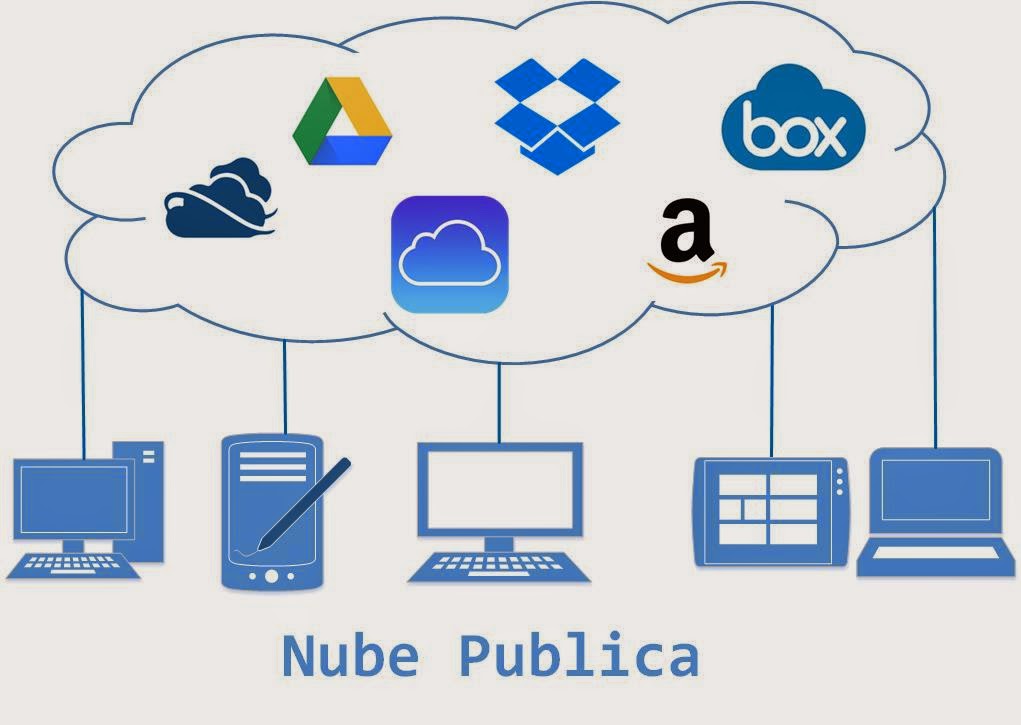 